Name and surname of the author, authors (without titles, TNR, 14pt)Title of study (TNR, 16pt, bold)AbstractTNR. 10pt. Text. Text. Text. Text. Text. Text. Text. Text. Text. Text. Text. Text. Text. Text. Text. Text. Text. Text. Text. Text. Text. Text. Text. Text. Text. Text. Text. Text. Text. Text. Text. Text. Text. Text. Text. Text. Text. Text. Text. Text. Text. Text. Text. (150 – 200 words)Key wordsText. Text. Text. Text. Sorted alphabetically. First letter capitalized. Always a dot at the end. 5-7 words.Introduction / Instead of introduction (14pt, bold)12pt. Times New Roman. Text Justify. Lining 1. Text. Text. Text. Text. Text. Text. Text. Text. Text. Text. Text. Text. Text. Text. Text. Text. Text. Text. Text. Text. Text. Text. Text. Text. Text. Text. Text. Text. Text. Text. Text. Text. Text. Text. Text. Text. Text. Text. Text. Text. Text. Text. Text.1 Title of the chapterText. Text. Text. Text. Text. Text. Text. Text. Text. Text. Text. Text. Text. Text. Text. Text. Text. Text. Text. Text. Text. Text. Text. Text. Text. Text. Text. Text. Text. Text. Text. Text. Text. Text. Text. Text. Text. Text. Text. Text. Text. Text. “Text”. Text.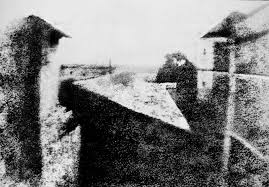 Figure 1: View from the Window at Le Gras, 1827. TNR, 10 pt. bold Source: NIEPCE, N.: View from the Window at Le Gras. [online]. [2021-09-25]. Available at: <http://greg.org/archive/niecpe_view_flipped.jpg>. TNR, 10 pt. Please use citation rules. If you are the author of the picture, specify as “own processing”.Table 1: Title of table. 10 pt, bold, close to the tableSource: Please write source of the table, Times New Roman, 10 pt.Please use citation rules. If you are the author of the table, specify as “own processing”.Text. Text. Text. Text. Text. Text. Text. Text. Text. Text. Text. Text. Text. Text. Text. Text. Text. Text. Text. Text. Text. Text. Text. Text. Text. Text. Text. Text. Text. Text. Text. Text. Text. Text. Text. Text. Text. Text. Text. Text. Text. Text. Text. Text.ConclusionText. Text. Text. Text. Text. Text. Text. Text. Text. Text. Text. Text. Text. Text. Text. Text. Text. Text. Text. Text. Text. Text. Text. Text. Text. Text. Text. Text. Text. Text. Text. Text. Text. Text. Text. Text. Text. Text. Text. Text. Text. Text. Text. Text.Acknowledgement (if needed)Text. Text. Text. Text. Text. Text. Text. Text. Text. Text. Text. Text. Text. Text. Text. Text. Text. Text. Text. Text. Text. Text.BibliographyČÁBYOVÁ, Ľ., PTAČIN, J.: Marketing, komunikácia a identita vzdelávacích inštitúcií. Trnava : Fakulta masmediálnej komunikácie UCM v Trnave, 2016.HLADÍKOVÁ, V.: Mobbing And Cybermobbing: Risk Aspects Of (Digital) Communication In The Workplace And Possibilities Of Legislative And Non-Legislative Protection Under The Conditions Of The Slovak Republic. In Media Literacy and Academic Research, 2020, Vol. 3, No. 2, pp. 88-108. ISSN 2585-8726. [online]. [YYYY-MM-DD]. Available at: <https://www.mlar.sk/wp-content/uploads/2020/12/7_Hladikova.pdf>.PRAVDOVÁ, H., HUDÍKOVÁ, Z., PANASENKO, N.: Homo corporalis as the communicated muse and centrepiece of commercialized culture. In European Journal of Media, Art and Photography, 2020, Vol. 8, No. 1, pp. 68-84. ISSN 1339-4940.SEDLÁK, J., LANČARIČ, P., PRIBILA, K.: Hidden Meanings of Image of Communication in the Medium of Photography (Wisdom and Madness of Photography). In European Journal of Media, Art and Photography, 2020, Vol. 8, No. 2, pp. 72-82. ISSN 1339-4940.ŠKRIPCOVÁ, L.: Participative culture in community media. In European Journal of Media, Art and Photography, 2017, Vol. 5, No. 1, pp. 98-101. ISSN 1339-4940.How to: https://fmk.sk/veda-a-vyskum/citacne-pravidla/AuthorAcademic degree(s) before the name, name and surname of the author(s), academic degree(s) after the nameE-mail of the author(s)Complete address of the organization (name, street + No., ZIP code, COUNTRY)For example:Assoc. Prof. PhDr. Zora Hudíková, PhD.zora.hudikova@ucm.skFaculty of Mass Media CommunicationUniversity of Ss. Cyril and Methodius in TrnavaNámestie J. Herdu 291701 TrnavaSLOVAK REPUBLICProfile of the Author(s)A short biography of the author(s) in the extent of 3-6 lines including information about achievements, exhibitions, art series and publications.Times New Roman, 11pt, boldTimes New Roman, 11pt, boldTimes New Roman, 11ptTimes New Roman, 11pt Times New Roman, 11pt Times New Roman, 11pt Times New Roman, 11pt Times New Roman, 11pt Times New Roman, 11pt Times New Roman, 11pt Times New Roman, 11pt Times New Roman, 11pt Times New Roman, 11pt Times New Roman, 11pt Times New Roman, 11pt Times New Roman, 11pt Times New Roman, 11pt Times New Roman, 11pt 